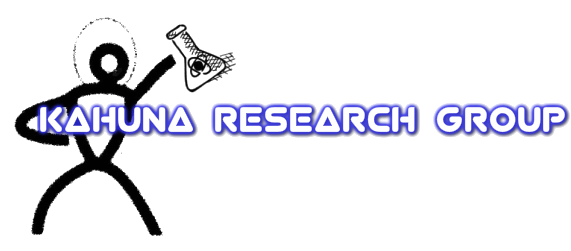 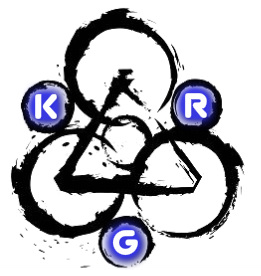 KAHUNA RESEARCH GROUPRESEARCH CENTERP.O. Box 659 | Captain Cook, Hawaii 96704Phone 1(808)238-2264E-mail: director@kahunaresearchgroup.org* * * * *The Kahuna Research Group Research Center collects accounts of people’s religious, spiritual and paranormal experiences, which are kept in our Archive.  The reports are transferred to a database in an anonymous form for ease of access for researchers and to protect confidentiality.  Some details about you and your experience will be very helpful, to give authenticity to and to enhance our research.We thank you for being willing to share the details of your experience with us.On the following page is a form for you to complete.  You are welcome to return it by email, remembering of course that email is not as private as regular mail.  If you would prefer to return the form by post, you are most welcome.  Our mailing address is on this form.If you choose to reply by email, you may type your name at the bottom of the page and that will count as a signature.  * * * * *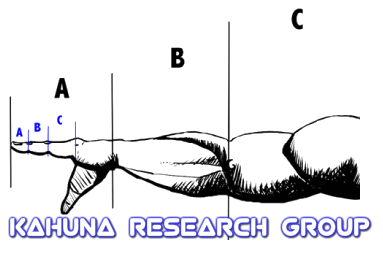 Religious, Spiritual or Paranormal Experiencescollected for The Kahuna Research Group Research CenterDirector of Research:  Zach Royer, C.L.P.I., O.M.CONFIDENTIAL DETAILSTo accompany archived Religious, Spiritual or Paranormal Experiences given to the Kahuna Research Group Research Center.We are very grateful to receive the account of your experience for our archive.  Please be good enough to complete this form, remembering to sign and date it. Your details are kept confidential: we need them because it is important that we can prove all accounts of experiences are genuine.When the questionnaire is used on-line, the boxes will expand, so you can type in as many pages as you want.If you download or copy the form (and don’t complete it online) please continue any section on a separate sheet of paper.NameNameNameTitleAddressPostcodePhone Number E-mail addressPhone Number E-mail addressPhone Number E-mail addressCountryMale / FemaleMale / FemaleMale / FemaleDate of birthDate of your ExperienceDate of your ExperienceDate of your ExperienceDate of Writing to usAge at time of ExperienceAge at time of ExperienceAge at time of ExperienceReligious BackgroundGeographical Location at time of ExperienceGeographical Location at time of ExperienceGeographical Location at time of ExperienceOccupationAcademic or Vocational QualificationsAcademic or Vocational QualificationsAcademic or Vocational QualificationsWould you be happy for researchers to contact you?	     	Yes(	)	No(  ) (please mark “x” as appropriate)Would you be happy for researchers to contact you?	     	Yes(	)	No(  ) (please mark “x” as appropriate)Would you be happy for researchers to contact you?	     	Yes(	)	No(  ) (please mark “x” as appropriate)Would you be happy for researchers to contact you?	     	Yes(	)	No(  ) (please mark “x” as appropriate)We would be most grateful if, to assist research, you would agree for this account of your experience to be recorded, in an anonymous form, on our database, located at the Kahuna Research Group Research Center and also available online to accredited researchers.  We would be most grateful if, to assist research, you would agree for this account of your experience to be recorded, in an anonymous form, on our database, located at the Kahuna Research Group Research Center and also available online to accredited researchers.  Database      Yes (  )             No (  )Database      Yes (  )             No (  )What was your experience?  How did it feel?(If you have already sent us an account of your experience there is no need to complete this section)This box will expand as you typeWhat was your experience?  How did it feel?(If you have already sent us an account of your experience there is no need to complete this section)This box will expand as you typeWhat was your experience?  How did it feel?(If you have already sent us an account of your experience there is no need to complete this section)This box will expand as you typeWhat was your experience?  How did it feel?(If you have already sent us an account of your experience there is no need to complete this section)This box will expand as you typePlease tell us something about the ‘fruits of the experience’.  (e.g. What did it prompt you to do or think?  Did it influence any decisions you were making?  Did it cause you to change the way you lived your life? etc.)This box will expand as you typePlease tell us something about the ‘fruits of the experience’.  (e.g. What did it prompt you to do or think?  Did it influence any decisions you were making?  Did it cause you to change the way you lived your life? etc.)This box will expand as you typePlease tell us something about the ‘fruits of the experience’.  (e.g. What did it prompt you to do or think?  Did it influence any decisions you were making?  Did it cause you to change the way you lived your life? etc.)This box will expand as you typePlease tell us something about the ‘fruits of the experience’.  (e.g. What did it prompt you to do or think?  Did it influence any decisions you were making?  Did it cause you to change the way you lived your life? etc.)This box will expand as you typeWhat do you think caused the experience? This box will expand as you typeWhat do you think caused the experience? This box will expand as you typeWhat do you think caused the experience? This box will expand as you typeWhat do you think caused the experience? This box will expand as you typeHow did people react when you told them about the experience?(e.g. friends, family, religious and medical professionals)This box will expand as you typeHow did people react when you told them about the experience?(e.g. friends, family, religious and medical professionals)This box will expand as you typeHow did people react when you told them about the experience?(e.g. friends, family, religious and medical professionals)This box will expand as you typeHow did people react when you told them about the experience?(e.g. friends, family, religious and medical professionals)This box will expand as you typeYour signatureDateDateDateMany thanks	. Please return form to:Zach RoyerKahuna Research Group Research CenterP.O. Box 659Captain Cook, HI 96704Email: director@KahunaResearchGroup.orgFor Office use:Record numberInput byDateFor Office use:Record numberInput byDateFor Office use:Record numberInput byDate